Math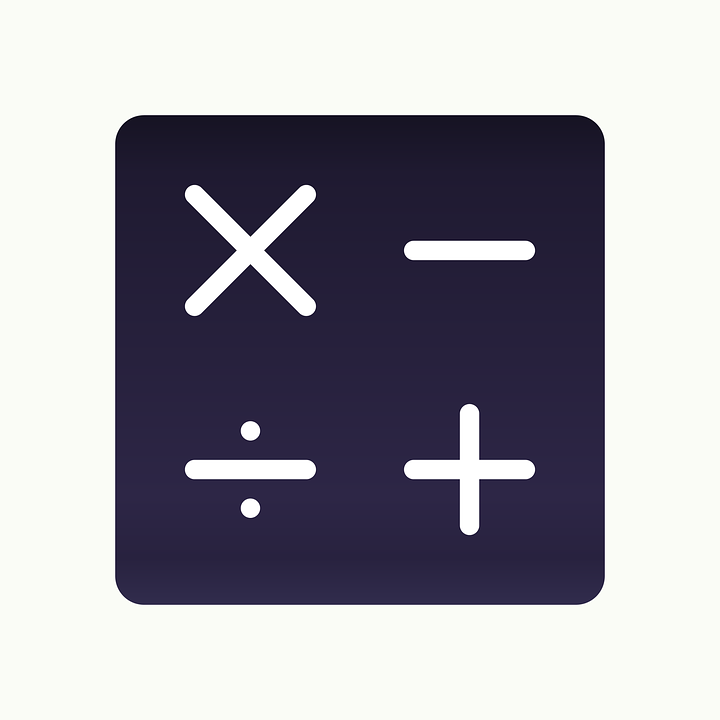 We’ve been busy learning in third grade! The first month of school has flown by. We’ve covered many concepts in math already. Scholars have been introduced to our first unit of study on multiplication and division. We’ve learned new vocabulary such as count by, factors, divisors, arrays, product to name a few. Scholars have been busy reviewing second grade skills too. Addition and subtraction with and without regrouping.  Scholars have also been learning AVID strategies in math. Our area of focus is math is note taking strategies. Scholars are learning how to take two and three column notes for vocabulary words.  At Home: To support our efforts at school please practice flash cards daily. Students are making their own cards that are kept in their binders. Completing the workbook pages in their homework and remembering books will also help with concepts being taught. Check planners daily for announcements and assignments. Technology: Your scholar has a login for Study Island, Reflex and Google. We encourage your scholar to login to Reflex as often as possible. This will help with fact fluency. Now, that we have completed MAP testing we will begin to utilize Study Island for math assignments. Conferences are October 12th 3:30-9:00  ELA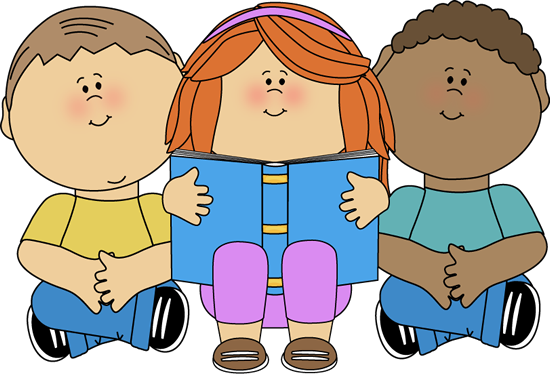 During the month of September, our third grade scholars have been building mastery in a variety of ELA standards and skills!ReadingDescribing characters in a story and explaining how their actions contribute to the sequence of events.Understanding characters’ motivations and actions through texts.Distinguishing the reader’s point of view from that of the narrator or characters.WritingOpinion writingDeveloping a three paragraph essay with an introduction, body paragraph and conclusion.Citing evidence from the text to support the writer’s opinion.Support at Home:Complete monthly choice board activities.Read 30 minutes a night with your scholarUtilize Study Island for additional supportAsk your scholar questions about reading:Examples: Who are the main characters?What was the problem in this chapter? How was it solved? Retell the story in order. 